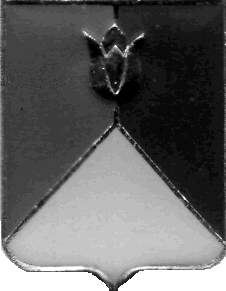 РОССИЙСКАЯ ФЕДЕРАЦИЯАДМИНИСТРАЦИЯ КУНАШАКСКОГО МУНИЦИПАЛЬНОГО РАЙОНАЧЕЛЯБИНСКОЙ ОБЛАСТИРАСПОРЯЖЕНИЕот 23.08.2021 г. № 440-р	В соответствии с частью 3 статьи 269.2 Бюджетного кодекса Российской Федерации, постановлением администрации Кунашакского муниципального района от 22.12.2020 г. № 1804 «Об утверждении ведомственного стандарта по осуществлению  полномочий  внутреннего  муниципального  финансового  контроля», постановлением администрации Кунашакского муниципального района от 08.12.2020 года № 1715 «Об утверждении положения об организации и проведении мероприятий в целях профилактики и упреждения правонарушений в финансово-бюджетной сфере»: Создать комиссию в рамках подготовки к рассмотрению внеплановой проверки МУП «Балык» для изучения договоров по выполнению инженерно-технических расчетов, связанных с обоснованием тарифов на регулируемые виды деятельности, расчётов связанных с технологическими режимами работы оборудования и инженерной инфраструктуры, услуги связанные с промышленной и производительной безопасностью, на выполнение соответствия оказанных услуг и выполненных работ. Утвердить следующий состав комиссии:	 3. Контроль за исполнением настоящего распоряжения возложить на Руководителя   Контрольного  управления  администрации   Кунашакского   муниципального района Саитхужину И.Р.Глава района                                                                                             С.Н.АминовО создании  комиссии в рамках подготовки    к    рассмотрению внеплановой   проверки    МУП «Балык»Председатель комиссии:Председатель комиссии:Саитхужина И.Р. Руководитель Контрольного управления администрации Кунашакского муниципального районаРуководитель Контрольного управления администрации Кунашакского муниципального районаЧлены комиссии:Мокрецова Э.М.Начальник  отдела  ЖКХ управления по жилищно-коммунальному хозяйству, строительству и энергообеспечению администрации Кунашакского муниципального районаНачальник  отдела  ЖКХ управления по жилищно-коммунальному хозяйству, строительству и энергообеспечению администрации Кунашакского муниципального районаФахрутдинова З.Р.Исполняющий обязанности начальника Управления экономики и сельского хозяйства администрации Кунашакского муниципального района Исполняющий обязанности начальника Управления экономики и сельского хозяйства администрации Кунашакского муниципального района Гумарова А.И.Ведущий специалист Контрольного управления администрации Кунашакского муниципального района, секретарьВедущий специалист Контрольного управления администрации Кунашакского муниципального района, секретарь